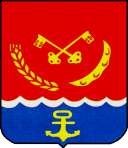 Российская ФедерацияГЛАВА МИХАЙЛОВСКОГО РАЙОНААМУРСКОЙ ОБЛАСТИПОСТАНОВЛЕНИЕ05.12.2022                                                                                                     №  670с. Поярково В соответствии с федеральными законами от 06 октября 2003 г. № 131-ФЗ «Об общих принципах организации местного самоуправления в Российской Федерации», от 13 июля 2015 г. № 220-ФЗ «Об организации регулярных перевозок пассажиров и багажа автомобильным транспортом и городским наземным электрическим транспортом в Российской Федерации и о внесении изменений в отдельные законодательные акты Российской Федерации», постановлением главы Михайловского района от «13» июля 2021 г. № 394   «Об утверждении порядка проведения открытого конкурса на право получения свидетельства об осуществлении перевозок по одному или нескольким муниципальным маршрутам регулярных перевозок на территории Михайловского района Амурской области»п о с т а н о в л я ю:            1. Утвердить прилагаемую конкурсную документацию по проведению открытого конкурса на право осуществления перевозок по муниципальному маршруту регулярных перевозок пассажиров и багажа автомобильным транспортом № 107 «Поярково – Петропавловка».            2. Утвердить прилагаемое извещение о проведении проведению открытого конкурса на право осуществления перевозок по муниципальному маршруту регулярных  перевозок  пассажиров  и  багажа  автомобильным   транспортом № 107 «Поярково – Петропавловка». 
            3. Настоящее постановление вступает в силу со дня его подписания и подлежит  размещению на официальном сайте администрации Михайловского района.4. Контроль за исполнением настоящего постановления возложить на заместителя главы района по обеспечению жизнедеятельности  О.Г. Синюкова.                                                                                                               С.И. ЖуганО  проведении открытого конкурса на право осуществления перевозок по муниципальному маршруту регулярных перевозок пассажиров и багажа автомобильным транспортом № 107 «Поярково – Петропавловка»